  GRUPA: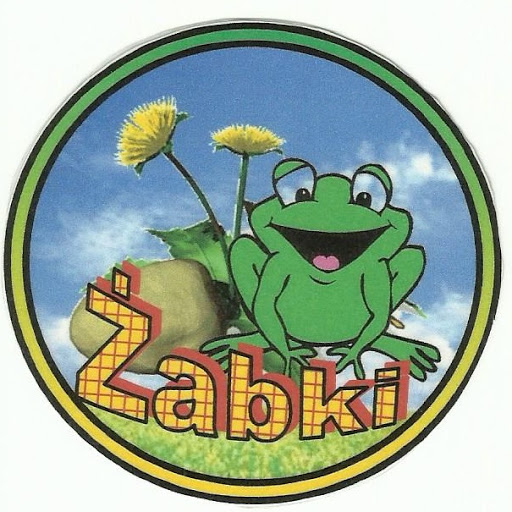 Kwiecień,tydz.IIITemat  tygodnia: Dbamy o naszą planetę                             Cele/Umiejętności dziecka:Wzbogaca wiedzę o otoczeniu przyrodniczym i dba o środowisko naturalne,                                                                   poszerza słownictwo o określenia: ekologia, ekolog, surowce wtórne, segregacja, recykling, huta szkła.Doskonali umiejętność wypowiadania się na określony temat, mówi pełnymi zdaniami. Rozwija zainteresowania techniką, wzbogaca wiedzę o kosmosiePoznaje obraz graficzny cyfry:8, liczy w określonym zakresiePorównuje liczebność zbiorów(o ile więcej)Utrwala liczebniki główne, porządkowe Rozpoznaje figury geometryczne, odczytuje symboleDoskonali analizę sylabową, głoskową wyrazówOdczytuje wyrazy z poznanymi literamiUczestniczy w zabawach ruchowych, plastycznych, twórczychRozwija sprawność grafomotoryczną podczas pisania wzorów                                               litero- i cyfro-podobnych oraz podczas prób pisania po śladzie liter i cyfrDoskonali percepcję wzrokową, słuchową, ruchowąDZIEŃ DOBRY ŻABKI !                                                                                                                                                                            Nadal pracujemy w domu i w  najbliższym tygodniu dowiemy się:                                                                                       Jak dbać o naszą planetę.                                                                                                                                                                                                                                                                                                                                                                              WYKONACIE ĆWICZENIA OD s. 66 DO s.75   SAMODZIELNIE LUB Z NIEWIELKĄ POMOCĄ RODZICA.Poniżej  zamieszczam objaśnienia do realizacji ćwiczeń                                                                     Życzę zdrówka i zachęcam do działania. Pozdrawiam p. IwonkaOBJAŚNIENIA DO REALIZACJI ĆWICZEŃ:*PONIEDZIAŁEK1.Wiadomość z kosmosu- wykonanie ćwiczenia z książki KP4s.712.Rozmowa na temat kosmosu na podstawie ilustracji zamieszczonych w książce KP4s.663.Odczytanie podpisów(samodzielnie lub z pomocą rodzica).4.Układanie zdań z wyrazami ze s.66, liczenie słów w zdaniach.5.Ogladanie globusa(dla dzieci mających globus) ,wskazywanie kontynentów, oceanów.**  WTOREK                                                                                                                                                   1.Ile klocków ma Trampolinek? –książka s.672.Pokaz cyfry 8,3.Kreślenie cyfry 8 w powietrzu, po śladzie w książce4.Wykonanie ćwiczeń z KP4s. 68- 70***.ŚRODA                                 1.Opowiadanie historyjki na podstawie obrazków  z wykorzystaniem wyrazów: najpierw, teraz, potem– książka KP4s.72 2.Poznanie słownictwa: surowce wtórne, segregacja, huta szkła, recykling****CZWARTEK1.Słuchanie wiersza D. Gellner Kosz na śmieci. Kosz na śmieci Raz widziały w parku dzieci, co wyprawiał kosz na śmieci.                                                             Pod czerwone wziął się boki i urządzał dzikie skoki.                                                                                          Przez parkowe pędził dróżki, rozrzucając szkła i puszki.                                                                                                       I przemykał alejkami  z papierami za uszami.                                                                                                         Tu coś zgubił, tam coś rzucił, wreszcie w krzakach się przewrócił.                                                                        Zawołały  w końcu dzieci: – Kosz na śmieci! I tak śmieci?                                                                               Kosz zza krzaka nos wystawił, śmietnikowy strój poprawił, spod śmieciowej zerknął grzywki:                                 – Chciałem trochę mieć rozrywki! Od lat w jednym miejscu stałem… Nikt z nas nie jest ideałem!2.Odpowiedzi na pytania: Co widziały dzieci będąc w parku? Co robił kosz na śmieci? Dlaczego tak dziwnie się zachowywał? Jak kosz wytłumaczył swoje zachowanie?                               Co pomyślały dzieci?3.Rozwiązanie quizu(zadania jednokrotnego wyboru)-Gdzie dzieci powinny wyrzucać śmieci?                                                                                                              a. do kosza        b. na chodnik-Które z wymienionych rzeczy zanieczyszczają środowisko?                                                                a. kamienie       b. zużyte baterie-Jaka torba najlepiej nadaje się na zakupy?                                                                                                 a. jednorazowa plastikowa   b. wielokrotnego użytku-Przeterminowane lekarstwa odnosimy do:                                                                                               a. sklepu z zabawkami    b. pojemnika w aptece   4. Wykonanie ćw.KP4s. 73                                                                                                                                                                         *****PIĄTEK1.Omówienie ilustracji przedstawiającej dzieci, które dbają o środowisko-                                                KP4 s.74 ćw. nr1 i s.75 ćw. nr 1 2.Praca ze zdjęciami- KP4 s.74 ćw. nr 2   i s.75 ćw. nr 2                                                                                                                                   -Jakie działania podejmują ludzie, żeby dbać o środowisko?3.Piosenka: pt. Ziemia to wyspa zielona (dla chętnych do nauki).https://www.youtube.com/watch?v=-ZQTnkXpcCA